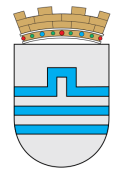 SKUPŠTINA GLAVNOG GRADA - SLUŽBA SKUPŠTINESpisak zaposlenih na dan 18. april 2023. godineRed.br.Ime i prezimeZvanje1.dr Jelena Borovinić BojovićPredsjednica Skupštine Glavnog grada2.Veselin VukčevićSekretar Skupštine Glavnog grada3.Milja PopovićPomoćnica sekretara Skupštine4.Sanja JelićRukovoditeljka Sektora za vršenje stručnih poslova iz nadležnosti Skupštine5.Jadranka IlinčićSamostalna savjetnica I6.mr Jelena MilićSamostalna savjetnica I7.mr Ana LuburićViša savjetnica III8.Jovan ĐurišićSamostalni savjetnik I za odnose sa javnošću9.Marko ĆulafićSamostalni savjetnik I10.Emil ĐokićSamostalni savjetnik II11.mr Slađana PejovićKoordinatorka Odjeljenja za opšte i protokolarne poslove12.Marija BožovićSamostalna savjetnica II13.Tamara VukovićSamostalna referentkinja - tehnička sekretarka predsjednice Skupštine14.Dijana RadovićSamostalna referentkinja - tehnička sekretarka sekretara Skupštine15.Vesna ĐuranovićSamostalna referentkinja za administrativne poslove16.Gabrijela AjkovićSamostalna referentkinja za administrativne poslove